2015 Highland Park Literary Festival concludes with student awards breakfastAs an exciting conclusion to the 2015 HP Literary Festival, HPHS students were honored as outstanding writers in this year's student writing contest at the HP Literary Festival annual awards breakfast April 17. Winners included:

Fiction:First - Sarah Grace ForbesSecond - Hannah KubikThird - Raef Rothschild Honorable Mention- Karen ChenNonfiction (essay):First - Amy LiuSecond - Sarah Grace Forbes Third - Natalie Steinway Honorable Mention - Ashley FarleyPoetry :First - Elizabeth ArmisteadSecond - Cindy Ren Third - Charles SeidelCash prizes were awarded to the winners; first-place winners received $150, second-place recipients were given $100 and third-place took home $50.

The 2015 Highland Park Literary Festival celebrated "Reflect, Write, Repeat" events Feb. 26-27, with a wide range of assemblies and workshops for HPHS students and the larger community. The two-day festival featured award-winning author Jeanette Walls as keynote speaker, as well as more than 23 poets, playwrights, journalists, storytellers, and songwriters, who led writing workshops for the entire HPHS student body.

The Literary Festival Annual Awards Breakfast was made possible through the generosity of the family of Warren Mills Hutcheson, in his memory. The HP Literary Festival thanks the HPHS English faculty, La Fiesta de las Seis Banderas, HP Arts, HPHS PTA, and HPISD families for their generous support. 

Planning for 2016 Festival is already underway. For more information, visit www.hplitfest.org.HP Literary FestivalThe Highland Park Literary Festival seeks to inspire and encourage students, teachers and the community to celebrate language in its artfully written, spoken, and sung formats. The two-day festival offers student assemblies with noted speakers, a community event, and more than 50 small group workshops connecting HPHS students with novelists, journalists, poets, storytellers, playwrights, screenwriters, and songwriters.The festival also includes a student-run Open Mic Night during which students share readings, musings, poetry, and musical performances. The festival concludes with a student writing contest and awards breakfast.The HP Literary Festival is made possible with the support of the HPHS English faculty and by generous donations from La Fiesta de las Seis Banderas, HP Arts, HPHS PTA and HPISD families. 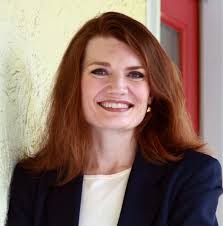 The 19th annual Highland Park Literary Festival welcomed award-winning author Jeanette Walls as the keynote speaker. Walls, an American journalist is the author of several New York Times best-sellers, including The Glass Castle: A Memoir.